Dear Parent/Carers                                                     17th Oct 2016  BREAKFAST CLUBAfter half term we are limiting the number of places available at Breakfast club to a maximum of 20 for staffing ratios and health & safety purposes. Charges will be as follows:£1 per session per childA charge of 50p per session will be introduced for children in receipt of Free School Meals (PP) It is essential if you need a place that you book with the school office and make payment with booking. Thank you. HARVEST SERVICEA massive thank you to all the families who made it to church to see the Year1/2/3/4 pupils perform. We understand that the parking can be difficult but as a Church School it is essential that we give the children the experience of performing in church. Thank you to the parish deanery who funded our transport there. We hope you all enjoyed the service and thank you for all your kind donation for the Wansbeck food bank.Parents Evenings Appointments Please see you child class teacher this week to make an appointment for Mon 17th /Tues 18th/or Thurs 20th from 3.30pm to 5.30pm. We welcome your thoughts about Maths in school. In the library and outside your child’s classroom there will be ‘post-it notes’ and big sheets of paper to record your comments and suggestions please. This will help us to make any improvements required in school. Thank you. After School Clubs These will continue after half term, commencing Tuesday, 1st November:Monday – Multi skills (resumes 7th Nov due to TTD)Monday – Construction (resumes 7th Nov due to TTD) – payments to be kept up-to-dateTuesday – Football (resumes 1st Nov)Tuesday – Art Club (resumes 1st Nov) – payments to be kept up-to-dateWednesday – Dance Club (resumes 2nd Nov)Thursday – French Club (resumes 3rd Nov) – payments to be kept up-to-dateFriday – Netball Club (resumes 4th Nov) – payments to be kept up-to-datePlease note that full PE kit must be worn for multi-skills on a Monday, and for football on a Tuesday, as without this, participation may be withdrawn. Boots and shin pads particularly must be worn for outdoor football sessions. As the weather cools down, tracksuits will also be needed for outdoors, thank you.Also payment for clubs is not always being made on time, with some fees still outstanding for this half term. Please ensure any outstanding payments are made by the end of this week, otherwise places may not be available in the future. Rehydration in schoolDrinking water during the school is highly recommended for children during the school day, so please ensure your child has a water bottle in school containing drinking water only, and not flavoured drinks. These can be refilled during the day from our water cooler in the hall.Water bottles can be purchased from the office for £1.00.Mobile Telephone NumbersIf you change your mobile number, please inform the office, as you may miss out on important text messages if your number is no longer valid, thank you.Car park usePlease remember the car park is only for staff and visitor use. Please do not park in the school spaces or walk your child through the car park. Use the side paths and gates to keep everyone safe. Spare underwear donations We are in need of any donation of any old underwear please - this will help us with any children who have accidents or who are in Early Years and not fully toilet trained yet. Thank you.  NO JewelleryWe cannot allow any earrings or jewellery in school for PE or in the Early Years Unit.  Your child’s earrings MUST be removed or taped up. Please ensure this happens or your child may miss out on valuable activities across the day. This is for health and safety reasons.  School PhotographerWe have arranged for photographs to be taken on Tuesday, 1st November. If you would like your younger children photographed with brothers/sisters in school, please come for 8.30am.All children will have individual photographs taken and one with siblings in school but if you have any requests with cousins, etc, please let the office know, thank you.Dates for diaries Week beginning 17th Oct – Parents meetings – Mon Tues and ThursdayFri 21st Oct - Half term - School closes as normal at 3.15pm ***NON UNIFORM*** for bottle donations for Christmas fair. Pocket money stall after school (first one of the year) Mon 31st Oct – Teacher Training Day, school closed to pupilsTues 1st Nov – School re-opens and children to be on the yard ready to come into school when the bell rings, thank you.Tues, 1st November – School Photographer in schoolThurs, 3rd Nov – swimming resumes – payments to be kept up-to-date pleaseAttendance – Does it matter? YES IT DOES!!Please remember your child’s attendance in school is extremely important. Awards will continue to be given to each class with the best attendance. Can we remind parents about a section of the Education Act 1996: “Central to raising standards in education and ensuring all pupils can fulfil their potential is an assumption so widely understood that it is insufficiently stated – pupils need to attend school regularly to benefit from their education. Missing out on lessons leaves children vulnerable to falling behind. Children with poor attendance tend to achieve less in both primary and secondary school”  NO HOLIDAYS will be authorised in term time.Last week’s attendance is as follows: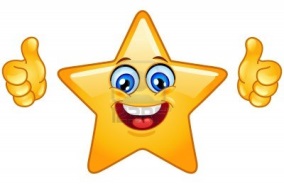 Have a safe and happy holiday, and we look forward to seeing you all back on the yard at 8.50am for the bell on Tuesday, 1st November 2016.Easy Fund Raising www.easyfundraising.org.uk. Please register and keep Shopping online on this website for school funds. Every penny you spend helps school.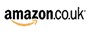 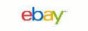 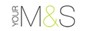 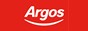 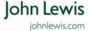 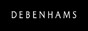 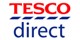 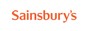 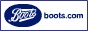 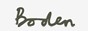 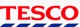 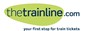 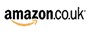 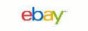 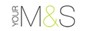 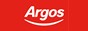 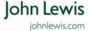 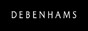 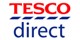 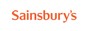 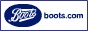 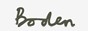 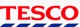 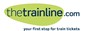 Kind Regards Louise LaskeyMrs L Laskey-Head Teacher Half term Fun!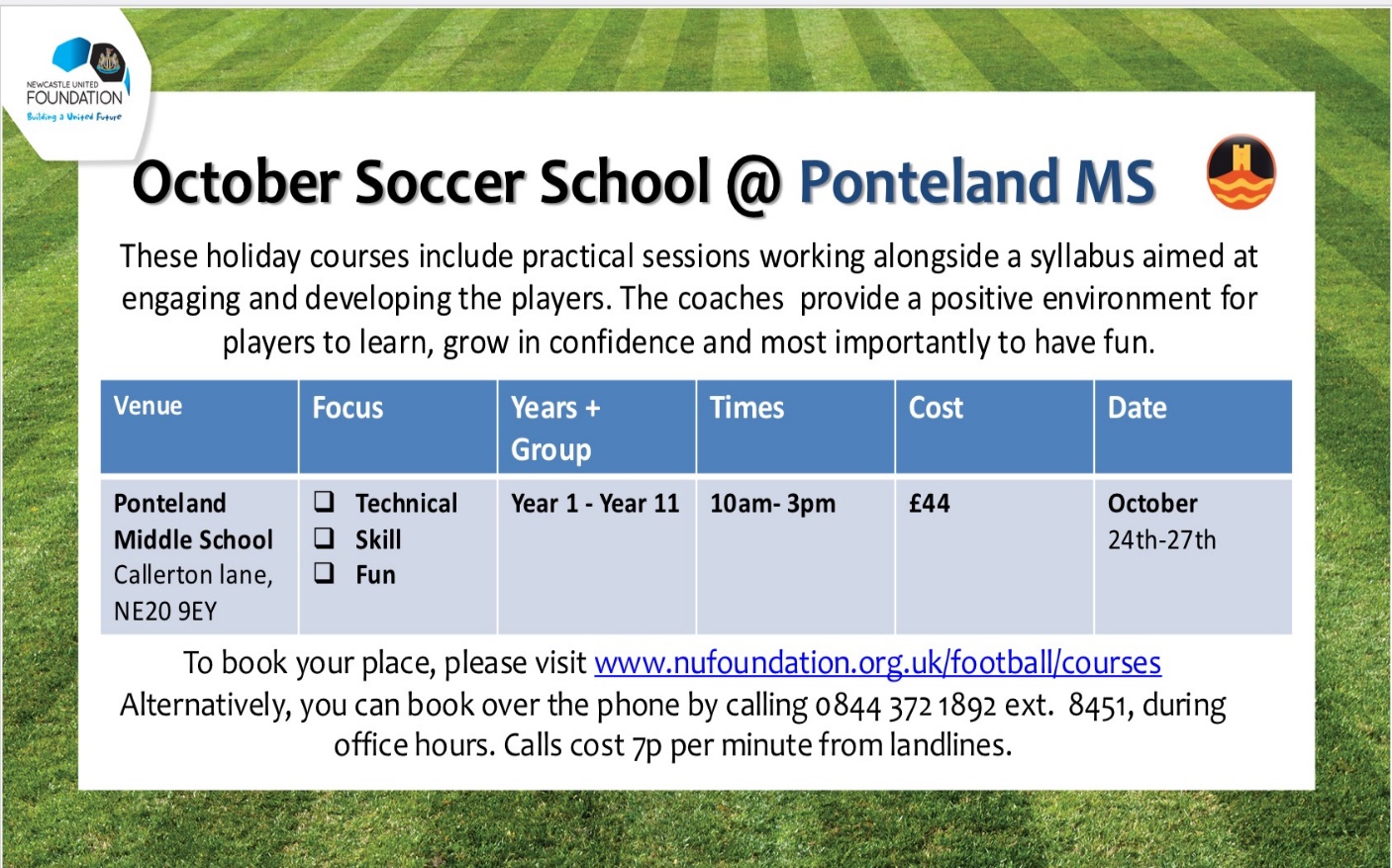 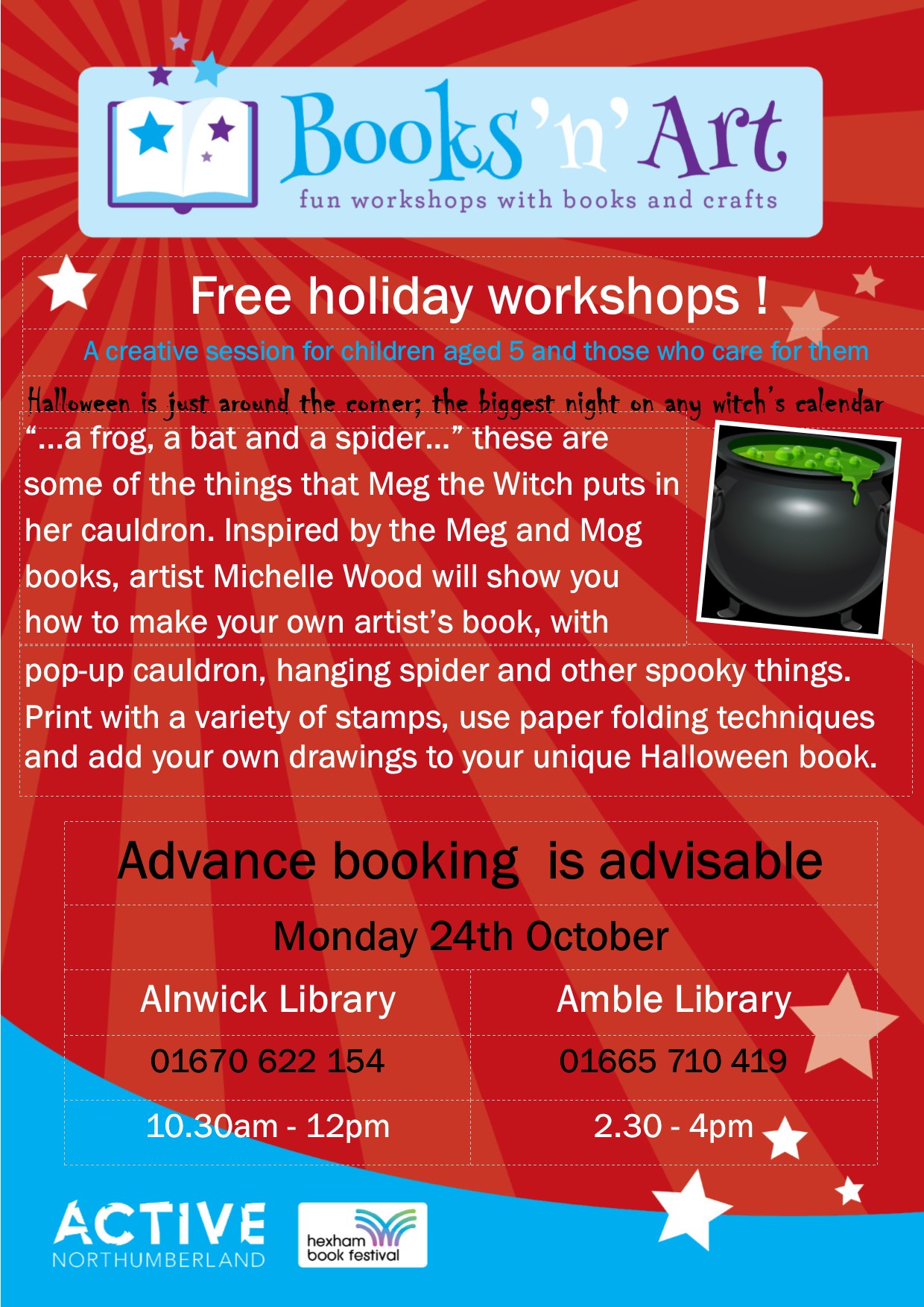 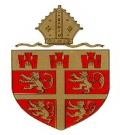 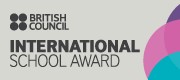 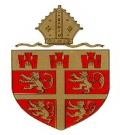 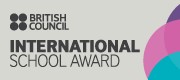 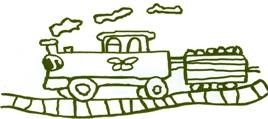 